 ҠАРАР                                               №  23/8                       РЕШЕНИЕ 16 декабрь 2021 й.                                                                16 декабря   2021 г.  Об отмене решения Совета сельского поселения Суккуловский сельсовет муниципального района Ермекеевский район Республики Башкортостан № 367 от 20.07.2015 года «Об утверждении Положения о контрактной системе в сфере закупок товаров, работ, услуг для обеспечения муниципальных нужд  сельского поселения Суккуловский   сельсовет муниципального района Ермекеевский  район Республики Башкортостан»Рассмотрев протест прокуратуры  Ермекеевского района от 13.12.2021 г. № 3-1/Прдп174-21-20800043, в соответствии с ч.1 ст.1 Федерального закона от 05.04.2013  № 44-ФЗ «О контрактной системе в сфере закупок товаров, работ, услуг для обеспечения государственных и муниципальных нужд», Совет сельского поселения Суккуловский сельсовет муниципального района Ермекеевский район Республики Башкортостан решил:1. Отменить решение Совета сельского поселения Суккуловский сельсовет муниципального района Ермекеевский район Республики Башкортостан № 367 от 20.07.2015 года «Об утверждении Положения о контрактной системе в сере закупок товаров, работ, услуг для обеспечения муниципальных нужд  сельского поселения Суккуловский   сельсовет муниципального района Ермекеевский  район Республики Башкортостан».2. Опубликовать настоящее решение на информационном стенде и официальном сайте сельского поселения Суккуловский сельсовет муниципального района Ермекеевский район Республики Башкортостан по адресу: http://sukkul.ru/.      3. Контроль за исполнением настоящего решения оставляю за собой.Глава сельского поселения  Суккуловский сельсовет			                          Ф.Р. Галимов Һыуkkул ауыл советы 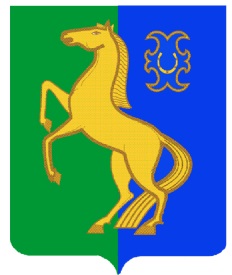 ауыл билəмəhе советы муниципаль районының Йəрмəĸəй районы Башkортостан РеспублиĸаhыСовет сельского поселения Суккуловский сельсовет муниципального района Ермекеевский район Республики Башкортостан 